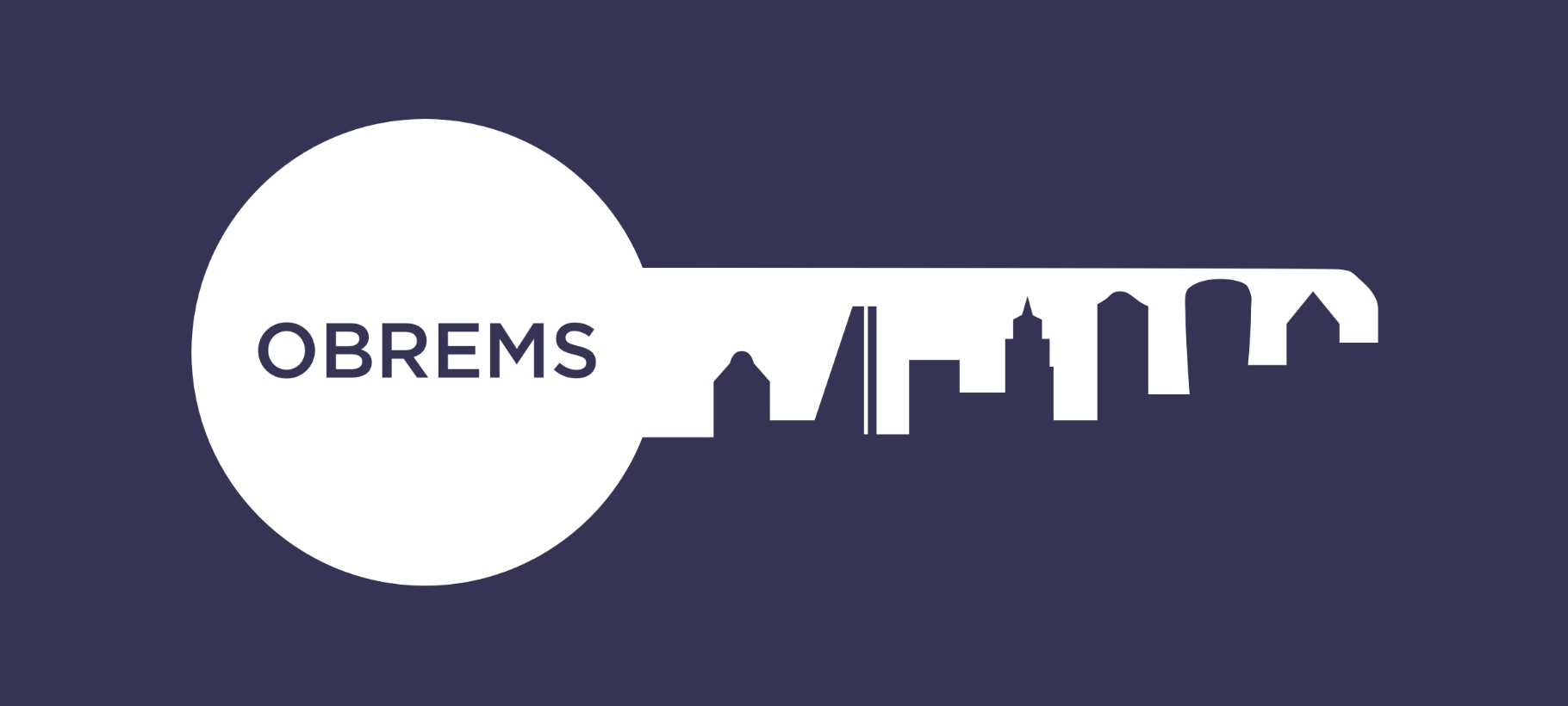 If you are interested in any of these sponsorship opportunities, please email: louise@srevents.co.uk or call 01799 544905Sponsorship OpportunityPrice Additional InformationCore Sponsor – Silver£2,500Half page advertLogo on screensLogo on promotional marketing email and social media postsLogo in programme.Core Sponsor – Gold£3,500Full page advert Logo on all screen slidesLogo on promotional marketing email and social media postsLogo on event E-ticketsLogo in programme & on front cover.Branded drinks table at pre-dinner drinks